CERTIFICATE OF ANALYSISSECTION 1. PRODUCT AND COMPANY IDENTIFICATIONProduct name: Cosmetic Grade GlitterProduct code: FCH913        batch number:20200406-A06 Production date: Apr. 11, 2020 ~ Apr.18, 2020Expiry date: Apr. 18, 2023Supplier: Zhongshan Zhongtai Pigment Co., Ltd.SECTION 2. INFORMATION ON SPECIFICATIONSECTION 3. INFORMATION ON INGREDIENTSSECTION 4. TEST REPORT ON HEAVY METALS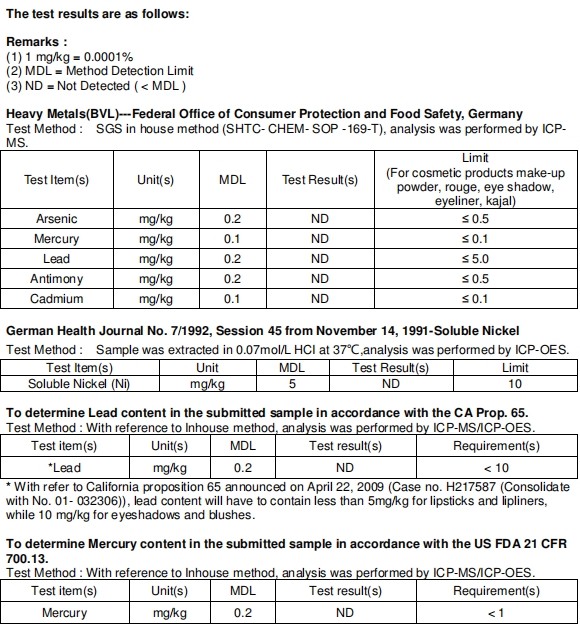 ProductCodeColorThicknessSolvent-resistanceHeat ResistanceLight/UV ResistanceShapesizeFD&CColorantD&C ColorantPigmentPH ValueSurface DegradabilityFCH913Peony Red25/50μm✔170~190℃5Hexagon/Special Shapes0.08~3mm--✔7.5~8✘Key IngredientCAS NO.EC NO.Target%Polyethylene terephthalate25038-59-9607-507-196.74Acrylates copolymer25133-97-5607-559-52.2Aluminum7429-90-5231-072-30.01FD&C Red 40 (CI.16035)25956-17-6247-368-00.66D & C Red 27(C.I.45410:2)15876-58-1240-012-50.39